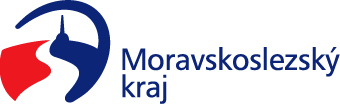 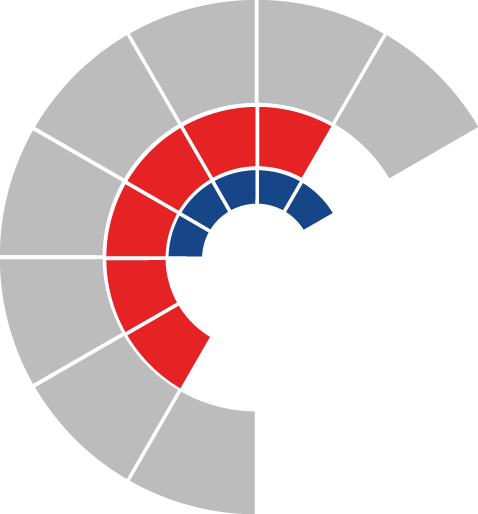 						Výbor pro dopravu zastupitelstva kraje 										 Výpis z usneseníČíslo jednání:	VD18		Datum konání:	23.05.2023Číslo usnesení: 18/139Výbor pro dopravu zastupitelstva krajedoporučujezastupitelstvu krajerozhodnout dofinancovat realizaci projektu „Rekonstrukce provozní budovy cestmistrovství Hlučín, středisko Opava Správy silnic Moravskoslezského kraje, p. o.“ z rozpočtu kraje na rok 2025 ve výši 13.400 tis. Kč, dle předloženého materiáludoporučujezastupitelstvu krajerozhodnout dofinancovat realizaci projektu „Novostavba garáží a dílen v areálu cestmistrovství Frýdek-Místek Správy silnic Moravskoslezského kraje, p. o.“ z rozpočtu kraje v letech 2024-2026 ve výši 83.100 tis. Kč, dle předloženého materiáluZa správnost vyhotovení:Ing. Natálie KapcalováV Ostravě dne 23.05.2023Ing. Vladimír Návratpředseda výboru pro dopravu